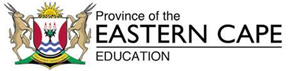 DIRECTORATE SENIOR CURRICULUM MANAGEMENT (SEN-FET)HOME SCHOOLING SELF-STUDY WORKSHEETQuestion 8Here are details about the vehicle carrier Asian Tiger:   She has six decks for vehicles Length			: 210 metres Loaded Draught   	:11 metres Beam     		:30 metresPort of Registry 		: Majuro, Marshall Islands Classification Society 	: American Bureau of Shipping Cargo			:960 cars Owner   		:Centurion Shipping, Osaka, Japan Managers 		: Jupiter Ship Management Hong Kong Charterer	: Benz Shipping, Hamburg, Germany     She is on bareboat charter  Origin of Cargo 	: Benz Vehicle Assembly Plant, East London, South Africa Loading Port 		: East London, South Africa Discharge Port 		:300 cars at Fremantle, Australia    Balance of cargo at Sydney, Australia Owner of Cargo   	: Benz Vehicle Distributors, AustraliaValue of Ship    		:US$42 million Value of Cargo 		:All cars are valued at US$80 000 each Value of Bunkers on board  :US$1 520 000 (Owned by the shipowner)  Study the details given above.  Assume the following when the cargo was loaded in East London:  • Loading was done at a rate of 20 cars an hour per ramp and she has two ramps. • Loading began at 08:00 on 17 October. • Loading is on a 24-hour basis apart from the breaks mentioned below. • Breaks (tea breaks, lunch, change of shift, etc.) total 8 hours for the duration of the loading process • A severe hailstorm meant that no loading was done from 19:00 to 20:00 on 17 October. • Lashing of the vehicles will continue for four hours after completion of loading. • Before she can sail, various clearance procedures will take four hours once the lashing has been   completed. • She can only sail in daylight hours.  (a) How many hours will it take to complete the loading of the cargo, including breaks but excluding the other stoppages? Round off to the NEXT hour, e.g. 22.2 becomes 23 hours.  			(6)  (b) How many hours will the entire loading process take? Include breaks and other stoppages. 	(4)  (c) When will the lashing of the cargo be finished? 						(6)  (d) Assume that the agreed laytime is 43 hours, including breaks, but excluding other stoppages. Did the loading process take longer than the agreed time? Answer YES or NO. 			(2)  (e) Which was payable: demurrage or dispatch? 						(2)  (f) Who would be liable for payment? Choose your answer from:    SHIPOWNER or CHARTERER or AGENT. 								(2)  (g) When will the ship be ready to sail from East London? 					(4)  (h) Will she be able to sail at that time? Answer YES or NO. 					(2)  (i) Why will loading have to be suspended during the hailstorm?					(2)       (j) What type of flag does Asian Tiger fly?							(2)(k) What are the responsibilities of a flag state?							(4) (l) Name two advantages of Open Flags								(4)(m) Give two indicators of an inefficient port.							(4)(n) Give three common causes for accidents at sea.						(3)(o) Give three types of Maritime accidents.							(3)SUBJECTMaritime EconomicsGRADE11DATE8/4/20TOPICShipping OperationsTERM 1REVISIONXTERM 2 CONTENTxTIME ALLOCATION1hrTIPS TO KEEP HEALTHY1.  WASH YOUR HANDS thoroughly with soap and water for at least 20 seconds.  Alternatively, use hand sanitizer with an alcohol content of at least 60%.2.  PRACTICE SOCIAL DISTANCING – keep a distance of 1m away from other people.3.  PRACTISE GOOD RESPIRATORY HYGIENE:  cough or sneeze into your elbow or tissue and dispose of the tissue immediately after use.4.  TRY NOT TO TOUCH YOUR FACE.  The virus can be transferred from your hands to your nose, mouth and eyes. It can then enter your body and make you sick. 5.  STAY AT HOME. TIPS TO KEEP HEALTHY1.  WASH YOUR HANDS thoroughly with soap and water for at least 20 seconds.  Alternatively, use hand sanitizer with an alcohol content of at least 60%.2.  PRACTICE SOCIAL DISTANCING – keep a distance of 1m away from other people.3.  PRACTISE GOOD RESPIRATORY HYGIENE:  cough or sneeze into your elbow or tissue and dispose of the tissue immediately after use.4.  TRY NOT TO TOUCH YOUR FACE.  The virus can be transferred from your hands to your nose, mouth and eyes. It can then enter your body and make you sick. 5.  STAY AT HOME. TIPS TO KEEP HEALTHY1.  WASH YOUR HANDS thoroughly with soap and water for at least 20 seconds.  Alternatively, use hand sanitizer with an alcohol content of at least 60%.2.  PRACTICE SOCIAL DISTANCING – keep a distance of 1m away from other people.3.  PRACTISE GOOD RESPIRATORY HYGIENE:  cough or sneeze into your elbow or tissue and dispose of the tissue immediately after use.4.  TRY NOT TO TOUCH YOUR FACE.  The virus can be transferred from your hands to your nose, mouth and eyes. It can then enter your body and make you sick. 5.  STAY AT HOME. TIPS TO KEEP HEALTHY1.  WASH YOUR HANDS thoroughly with soap and water for at least 20 seconds.  Alternatively, use hand sanitizer with an alcohol content of at least 60%.2.  PRACTICE SOCIAL DISTANCING – keep a distance of 1m away from other people.3.  PRACTISE GOOD RESPIRATORY HYGIENE:  cough or sneeze into your elbow or tissue and dispose of the tissue immediately after use.4.  TRY NOT TO TOUCH YOUR FACE.  The virus can be transferred from your hands to your nose, mouth and eyes. It can then enter your body and make you sick. 5.  STAY AT HOME. INSTRUCTIONSThis worksheet is to be completed in your MRTE exercise/activity book.TIPS TO KEEP HEALTHY1.  WASH YOUR HANDS thoroughly with soap and water for at least 20 seconds.  Alternatively, use hand sanitizer with an alcohol content of at least 60%.2.  PRACTICE SOCIAL DISTANCING – keep a distance of 1m away from other people.3.  PRACTISE GOOD RESPIRATORY HYGIENE:  cough or sneeze into your elbow or tissue and dispose of the tissue immediately after use.4.  TRY NOT TO TOUCH YOUR FACE.  The virus can be transferred from your hands to your nose, mouth and eyes. It can then enter your body and make you sick. 5.  STAY AT HOME. TIPS TO KEEP HEALTHY1.  WASH YOUR HANDS thoroughly with soap and water for at least 20 seconds.  Alternatively, use hand sanitizer with an alcohol content of at least 60%.2.  PRACTICE SOCIAL DISTANCING – keep a distance of 1m away from other people.3.  PRACTISE GOOD RESPIRATORY HYGIENE:  cough or sneeze into your elbow or tissue and dispose of the tissue immediately after use.4.  TRY NOT TO TOUCH YOUR FACE.  The virus can be transferred from your hands to your nose, mouth and eyes. It can then enter your body and make you sick. 5.  STAY AT HOME. TIPS TO KEEP HEALTHY1.  WASH YOUR HANDS thoroughly with soap and water for at least 20 seconds.  Alternatively, use hand sanitizer with an alcohol content of at least 60%.2.  PRACTICE SOCIAL DISTANCING – keep a distance of 1m away from other people.3.  PRACTISE GOOD RESPIRATORY HYGIENE:  cough or sneeze into your elbow or tissue and dispose of the tissue immediately after use.4.  TRY NOT TO TOUCH YOUR FACE.  The virus can be transferred from your hands to your nose, mouth and eyes. It can then enter your body and make you sick. 5.  STAY AT HOME. TIPS TO KEEP HEALTHY1.  WASH YOUR HANDS thoroughly with soap and water for at least 20 seconds.  Alternatively, use hand sanitizer with an alcohol content of at least 60%.2.  PRACTICE SOCIAL DISTANCING – keep a distance of 1m away from other people.3.  PRACTISE GOOD RESPIRATORY HYGIENE:  cough or sneeze into your elbow or tissue and dispose of the tissue immediately after use.4.  TRY NOT TO TOUCH YOUR FACE.  The virus can be transferred from your hands to your nose, mouth and eyes. It can then enter your body and make you sick. 5.  STAY AT HOME. 